                 Ҡ А Р А Р				      		            ПОСТАНОВЛЕНИЕ«09» октябрь 2019 й.	                       № 72                     «09» октября 2019 г.Об индексации нормативов формирования расходов на оплату труда в сельском поселении Дмитриево-Полянский сельсовет муниципального района Шаранский район Республики Башкортостан В соответствии с Указом Главы Республики Башкортостан 
от 1 октября 2019 года № УГ-326    «О повышении денежного вознаграждения лиц, замещающих государственные должности Республики Башкортостан, и денежного содержания государственных гражданских служащих Республики Башкортостан», в целях обеспечения социальных гарантий лиц, замещающих муниципальные должности и муниципальных служащих сельского поселения Дмитриево-Полянский сельсовет ПОСТАНОВЛЯЮ:1. Повысить с 1 октября 2019 года в 1,043 раза размеры денежного вознаграждения лиц, замещающих муниципальные должности, размеры месячных должностных окладов и надбавок к должностным окладам за классный чин муниципальным служащим в соответствии с замещаемыми ими должностями муниципальной службы в Республике Башкортостан, утвержденные Постановлением главы сельского поселения Дмитриево-Полянский сельсовет от 31 октября 2013 года № 86 «О повышении денежного вознаграждения лиц, замещающих муниципальные должности и денежного содержания муниципальных служащих  сельского поселения Дмитриево-Полянский сельсовет муниципального района  Шаранский район Республики Башкортостан», а также Постановлением главы сельского поселения Дмитриево-Полянский сельсовет муниципального района Шаранский район Республики Башкортостан от 17 января 2018 года 
№ 1 «О повышении денежного вознаграждения лиц, замещающих муниципальные должности, и денежного содержания служащих сельского поселения Дмитриево-Полянский сельсовет муниципального района Шаранский район Республики Башкортостан».2. Установить, что при увеличении (индексации) денежного вознаграждения лиц, замещающих муниципальные должности, месячных должностных окладов, надбавок к должностному окладу за классный чин лиц, замещающих должности муниципальной службы в Республике Башкортостан, их размеры, а также размеры ежемесячных и иных дополнительных выплат подлежат округлению до целого рубля в сторону увеличения.           3. Повысить с 1 октября 2019 года в 1,043 раза должностные оклады 
и месячные тарифные ставки (оклады), установленные согласно постановления главы сельского поселения Дмитриево-Полянский сельсовет муниципального района Шаранский район Республики Башкортостан от 25 мая 2007 года №9 «Об оплате труда работников, занимающих должности и профессии, не отнесенные к должностям муниципальной службы и осуществляющих техническое обеспечение деятельности  органов местного самоуправления» (с последующими изменениями), от 06.06.2008 года №15/2 «О повышении оплаты труда работников, занимающих должности, не отнесенных к муниципальным должностям, и осуществляющих техническое обеспечение деятельности органов местного самоуправления, а также работников централизованных бухгалтерий», от 13 июля 2011 года №23 «О повышении оплаты труда работников, осуществляющих техническое обеспечение деятельности   администрации сельского поселения Дмитриево-Полянский сельсовет муниципального района Шаранский район Республики Башкортостан», от 12 ноября 2012 года №1-13 «О повышении оплаты труда работников, осуществляющих техническое обеспечение деятельности   органов местного самоуправления сельского поселения Дмитриево-Полянский сельсовет муниципального района Шаранский район Республики Башкортостан», от 17 января 2018 года №1 «Об оплате труда работников, занимающих должности и профессии, не отнесенные к должностям государственной гражданской службы Республики Башкортостан, и осуществляющих техническое обеспечение деятельности исполнительных органов государственной власти Республики Башкортостан».4. Финансирование расходов, связанных с реализацией настоящего Постановления, осуществить в пределах средств, предусмотренных в местном бюджете сельского поселения Дмитриево-Полянский сельсовет муниципального района Шаранский район на 2019 год.5. Постановление вступает в силу с 1 октября 2019 года.    Глава сельского поселения:                                                 И.Р.ГалиевБАШҠОРТОСТАН РЕСПУБЛИКАҺЫШАРАН РАЙОНЫМУНИЦИПАЛЬ РАЙОНЫНЫҢДМИТРИЕВА ПОЛЯНА АУЫЛ СОВЕТ АУЫЛ БИЛӘМӘҺЕ ХАКИМИӘТЕ452630, Дмитриева Поляна ауылы,тел. (34769) 2-68-00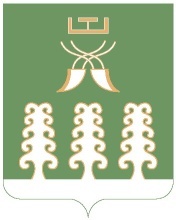 РЕСПУБЛИКА БАШКОРТОСТАНАДМИНИСТРАЦИЯ СЕЛЬСКОГО ПОСЕЛЕНИЯДМИТРИЕВО-ПОЛЯНСКИЙ СЕЛЬСОВЕТМУНИЦИПАЛЬНОГО РАЙОНАШАРАНСКИЙ РАЙОН452630, д. Дмитриева Поляна,тел. (34769) 2-68-00